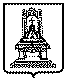 ПРАВИТЕЛЬСТВОТВЕРСКОЙ ОБЛАСТИП О С Т А Н О В Л Е Н И ЕОб установлении максимального размерародительской платы за присмотр и уход за детьми в муниципальных образовательных организациях, реализующих образовательную программу дошкольного образования, расположенных на территории Тверской области В соответствии с законом Тверской области от 17.07.2013 № 60-ЗО             «О регулировании отдельных вопросов в сфере образования в Тверской области» Правительство Тверской области постановляет:1. Установить максимальный размер родительской платы за присмотр и уход за детьми в муниципальных образовательных организациях, реализующих образовательную программу дошкольного образования, расположенных на территории Тверской области (прилагается).2. Настоящее постановление вступает в силу со дня его официального опубликования и распространяется на правоотношения, возникшие с 01.01.2016.Губернатор области                                                                           А.В. Шевелев Приложениек постановлению ПравительстваТверской области 
от 26.01.2016 № 17-ппМаксимальный размер родительской платы за присмотр и уход за детьми в муниципальных образовательных организациях, реализующих образовательную программу дошкольного образования, расположенных на территории Тверской области26.01.2016№ 17-пп        г. Тверь№ п/пНаименование муниципальных образованийТверской областиМаксимальный размерродительской платы за присмотри уход за детьми в муниципальных образовательных организациях, реализующих образовательную программудошкольного образования,расположенных на территорииТверской области, в день, руб.№ п/пНаименование муниципальных образованийТверской областиМаксимальный размерродительской платы за присмотри уход за детьми в муниципальных образовательных организациях, реализующих образовательную программудошкольного образования,расположенных на территорииТверской области, в день, руб.1231Вышний Волочек72,892г. Кимры63,173г. Ржев69,244г. Тверь101,165г. Торжок 63,176Андреапольский район82,607Бежецкий район68,038Бельский район48,599Бологовский район77,0010Весьегонский район58,3111Вышневолоцкий район45,1912Жарковский район 60,0013Западнодвинский район48,5914Зубцовский район54,8115Калининский район64,1416Калязинский район73,0017Кашинский район73,0018Кесовогорский район75,0019Кимрский район60,7420Конаковский район72,8912321Краснохолмский район72,0022Кувшиновский район80,1723Лесной район74,8324Лихославльский район72,8925Максатихинский район72,8926Молоковский район40,0027Нелидовский район58,3128Оленинский район43,7329Осташковский район48,5930Пеновский район48,5931Рамешковский район47,1332Ржевский район46,1633Сандовский район58,3134Селижаровский район58,3135Сонковский район63,1736Спировский район57,8337Старицкий район80,1738Торжокский район66,0039Торопецкий район60,7440Удомельский городской округ87,0041Фировский район58,3142ЗАТО Озерный78,9643ЗАТО Солнечный48,59